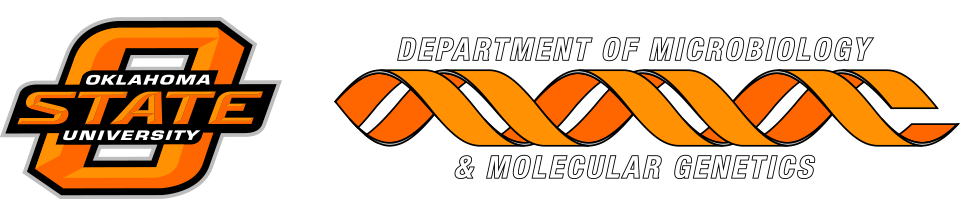 	MICROBIOLOGY & MOLECULAR GENETICSSEMINAR“Non-coding RNAs play a major role in the complex network of glutamine synthetase regulation in cyanobacteria”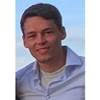 Stephan Klӓhn PhD
Dept. of Genetics & Experiemental Bioinformatics
University of Freiburg
MondayDecember 4, 20173:30pmRM LSE 215